1. Шта се све налази на фотографији испод?А. УчионицаБ. КухињаВ. Библиотека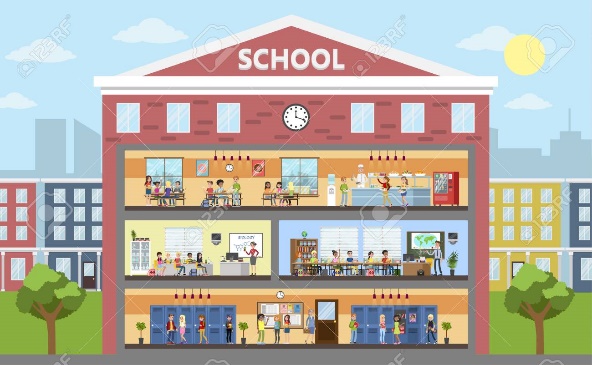 2. ________ је посебна способност за нешто, дар.А. ПевањеБ. ТаленатВ. Фолклор3. Родитељи и деца, са бакама и декама чине:А. Ужу породицуБ. РодбинуВ. Ширу породицу4. У школи постоје правила понашања.А. ТачноБ. Нетачно5. Деца имају право:А. Да кажу своје мишљењеБ. Да буду заштићена од насиљаВ. Да се школују и образујуГ. Све је тачно6. Деца имају ________ да поштују и не угрожавају права других.А. ОбавезуБ. Право7. Сваког ____________ све школе у Србији славе школску славу Светог Саву.А. 27. мартаБ. 19. децембраВ. 27. јануара8. Сваки празник има своје ________. Неки од њих су кићење јелке, фарбање јаја и дување свећица.9. Сви људи имају ___________ за храном, водом, дисањем, спавањем и тоалетом.А. ПотребуБ. Жељу10. Правила понашања која важе за школу су:А. Не позајмљујем школски прибор од другара без питањаБ. Када завршим са играњем, играчке вратим на њихово местоВ. Подижем два прста када желим нешто да кажем11. Тата је бакин:А. ПредакБ. Потомак12. Мама је прабакин:А. ПредакБ. Потомак13. „Данас нам је диван дан, диван дан!” су стихови које чујемо током ког празника?А. Свети СаваБ. РођенданВ. Нова Година14. На фотографији испод приказана је:А. РодбинаБ. Школска заједницаВ. Ваншколска заједница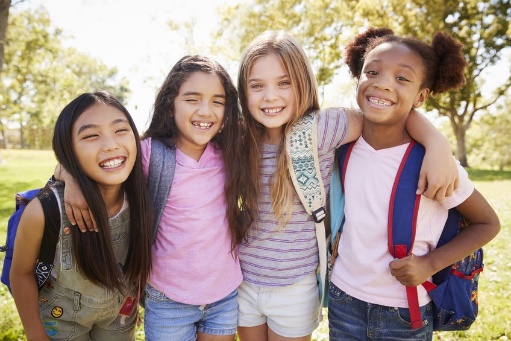 15. За доручком се куцамо шареним јајима. Који празник је у питању?А. БожићБ. Ускрс В. Свети Сава16. За _______ палимо бадњак.